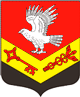 Муниципальное образование«ЗАНЕВСКОЕ   ГОРОДСКОЕ   ПОСЕЛЕНИЕ»Всеволожского муниципального района Ленинградской областиАДМИНИСТРАЦИЯПОСТАНОВЛЕНИЕ30.07.2020									                   № 368д. ЗаневкаОб утверждении Положения об использовании электронной цифровой подписи администрации муниципального образования «Заневское городское поселение» Всеволожского района Ленинградской областиВ соответствии с Федеральными законами от 27 июля 2006 года 
№ 149-ФЗ «Об информации, информационных технологиях и о защите информации»; от 06 апреля 2011 года № 63-ФЗ «Об электронной подписи», Инструкцией об организации и обеспечении безопасности хранения, обработки и передачи по каналам связи с использованием средств криптографической защиты информации с ограниченным доступом, не содержащей сведений, составляющих государственную тайну, утвержденной Приказом ФАПСИ от 13 июня 2001 года № 152, Уставом муниципального образования «Заневское городское поселение» Всеволожского муниципального района Ленинградской области, администрация муниципального образования «Заневское городское поселение» Всеволожского муниципального района Ленинградской областиПОСТАНОВЛЯЕТ: Утвердить прилагаемое Положение об использовании электронной цифровой подписи администрации муниципального образования «Заневское городское поселение» Всеволожского муниципального района Ленинградской области.Настоящее постановление вступает в силу после его подписания.Контроль за исполнением постановления возложить на заместителя главы администрации Гречица В.В.Глава администрации								А.В. ГердийПриложениеУТВЕРЖДЕНОпостановлением администрацииМО «Заневское городское поселение»от 30.07.2020 № 368Положениеоб использовании электронной цифровой подписи администрации муниципального образования «Заневское городское поселение» Всеволожского муниципального района Ленинградской области 1. Общие положения	1.1. Настоящее Положение об электронной цифровой подписи администрации муниципального образования «Заневское городского поселение» Всеволожского муниципального района Ленинградской области (далее - Положение) разработано в соответствии с Федеральными законами от 27 июля 2006 года № 149-ФЗ «Об информации, информационных технологиях и о защите информации», от 06 апреля 2011 года № 63-ФЗ «Об электронной подписи», Инструкцией об организации и обеспечении безопасности хранения, обработки и передачи по каналам связи с использованием средств криптографической защиты информации с ограниченным доступом, не содержащей сведений, составляющих государственную тайну, утвержденной Приказом ФАПСИ от 13 июня 2001 года № 152 и определяет:порядок обеспечения правовых условий, при соблюдении которых усиленная квалифицированная цифровая электронная подпись (далее ЭЦП) в электронном документообороте признается равнозначной собственноручной подписи в документе на бумажном носителе;порядок использования ключей ЭЦП в информационных системах администрации;основные организационно-технические мероприятия, направленные на обеспечение безопасности при работе со средствами криптографической защиты информации.1.2. Термины и сокращения, используемые в Положении 1.2.1. Ответственный специалист – полномочное лицо муниципального казенного учреждения «Центр оказания услуг», назначенное для обеспечения информационной безопасности администрации муниципального образования «Заневское городское поселение» Всеволожского муниципального района Ленинградской области (далее – администрация) при обмене электронными документами с использованием ЭЦП ( по согласованию).1.2.2. Электронная усиленная квалифицированная цифровая подпись (ЭЦП) – информация в электронной форме, которая присоединена к другой информации в электронной форме (подписываемой информации) или иным образом связана с такой информацией и которая используется для определения лица, подписывающего информацию; получена в результате криптографического преобразования информации с использованием ключа электронной подписи; позволяет определить лицо, подписавшее электронный документ; позволяет обнаружить факт внесения изменений в электронный документ после момента его подписания.1.2.3. Cертификат ключа проверки электронной цифровой подписи (СКПЭЦП) - электронный документ или документ на бумажном носителе, выданные удостоверяющим центром либо доверенным лицом удостоверяющего центра и подтверждающие принадлежность ключа проверки электронной подписи владельцу сертификата ключа проверки электронной подписи.1.2.4. Квалифицированный сертификат ключа проверки электронной цифровой подписи (далее - квалифицированный сертификат) - сертификат ключа проверки электронной цифровой подписи, выданный аккредитованным удостоверяющим центром или доверенным лицом аккредитованного удостоверяющего центра либо федеральным органом исполнительной власти, уполномоченным в сфере использования электронной подписи (далее - уполномоченный федеральный орган).1.2.5. Ключ электронной цифровой подписи - уникальная последовательность символов, предназначенная для создания электронной цифровой подписи;1.2.6. Ключ проверки электронной цифровой подписи - уникальная последовательность символов, однозначно связанная с ключом электронной цифровой подписи и предназначенная для проверки подлинности электронной цифровой подписи (далее - проверка электронной цифровой подписи);1.2.7. Владелец ключа электронной цифровой подписи – должностное лицо администрации, наделённый правом простановки ЭЦП на электронных документах и имеющий СКПЭЦП.1.2.8. Регистрационная карточка сертификата ключа проверки электронной цифровой подписи – документ на бумажном носителе, который формируется в момент генерации СКПЭЦП, в двух экземплярах, имеющих одинаковую юридическую силу, подписывается уполномоченными сотрудниками, скрепляется печатями, и содержит:уникальный регистрационный номер СКПЭЦП;даты начала и окончания срока действия СКПЭЦПфамилию, имя и отчество владельца ключа ЭЦП;должность владельца ключа ЭЦП; структурное подразделение владельца ключа ЭЦП;содержимое файла СКПЭЦП в шестнадцатиричном виде, позволяющем восстановить файл СКПЭЦП в электронном виде;наименование средств ЭЦП, с которыми используется СКПЭЦП;наименование и место нахождения удостоверяющего центра, выдавшего СКПЭЦП;описание отношений, для которых создан СКПЭЦП.Регистрационная карточка СКПЭЦП подлежит хранению на срок не меньший срока исковой давности для ЭД, подписанных соответствующими ключами ЭЦП.1.2.9. Удостоверяющий центр - юридическое лицо или индивидуальный предприниматель, осуществляющие функции по созданию и выдаче сертификатов ключей проверки электронных цифровых подписей, а также иные функции, предусмотренные федеральными законами;1.2.10. Участники электронного взаимодействия - осуществляющие обмен информацией в электронной форме государственные органы, органы местного самоуправления, организации, индивидуальные предприниматели, а также граждане;1.2.11.Корпоративная информационная система - информационная система, участники электронного взаимодействия в которой составляют определенный круг лиц;1.2.12. Средства криптографической защиты информации (далее – СКЗИ) – средства шифрования, ЭЦП, средства изготовления ключевых документов (независимо от вида носителя ключевой информации), ключевые документы (независимо от вида носителя ключевой информации).1.2.13. Электронный обмен – проведение Сторонами операций обмена информацией с использованием ЭД, подписанными ЭЦП, по открытым или защищенным каналам связи. 1.2.14. Ключевой документ – физический носитель определенной структуры, содержащий ключевую информацию (исходную ключевую информацию), а при необходимости – контрольную, служебную и технологическую информацию.1.2.15. Ключевой носитель – физический носитель определенной структуры, предназначенный для размещения на нем ключевой информации (исходной ключевой информации). Различают разовый ключевой носитель (таблица, перфолента, перфокарта и т.п.) и ключевой носитель многократного использования (магнитная лента, дискета, компакт-диск, Data Key, Smart Card, Touch Memory, eToken и т.п.).1.2.16. Конфликтная ситуация – ситуация, при которой у владельца сертификата ключа проверки электронной цифровой подписи возникает необходимость разрешения вопросов признания или непризнания авторства и/или подлинности электронных документов, обработанных средствами криптографической защиты информации.1.2.17. Компрометация ЭЦП — факт доступа постороннего лица к защищаемой информации, а также подозрение на него.1.2.18. Сокращения, используемые в настоящем Положении:ЭД – электронный документ;ЭЦП – электронная усиленная квалифицированная цифровая подпись;КПЭЦП – ключ проверки электронной цифровой подписи;СКПЭЦП – сертификата ключа проверки электронной цифровой подписиИБ – информационная безопасность;АРМ – автоматизированное рабочее место;Спецпомещения – помещения, в которых находятся СКЗИ и/или хранятся ключевые документы к ним.1.3. Действие настоящего Положения распространяется на следующих должностных лиц администрации:глава администрации; заместитель главы администрации;начальник финансово-экономического сектора-централизованной бухгалтерии;начальник сектора ЖКХ и благоустройства;начальник сектора архитектуры, градостроительства и землеустройства;начальник сектора организационной работы;начальник сектора по управлению муниципальным имуществом, учета и распределения муниципального жилищного фонда;1.4. Информационная система администрации является корпоративной информационной системой, участники электронного взаимодействия которой используют для собственных нужд усиленную квалифицированную электронную подпись.1.5. Функции удостоверяющего центра для администрации  определены следующими организациями: Удостоверяющий центр государственного казенного учреждения Ленинградской области "Оператор" электронного правительства" (ГКУ ЛО "ОЭП") (по согласованию);ООО «Удосверяющий центр «Тензор» (по согласованию); Удостоверящию центр АО «ПФ «СКБ Контур» (по согласованию). 1.6. Внешним органом обеспечения построения и сопровождения защищённых сетей ОИВ и обеспечения построения, развития и сопровождения защищённого сегмента ЕСПД ОИВ администрации является Комитет цифрового развития Ленинградской области (по согласованию), Удостоверяющий центр государственного казенного учреждения Ленинградской области «Оператор" электронного правительства» (ГКУ ЛО «ОЭП»)(по согласованию).1.7. В администрации и организациях, участие которых в обмене ЭД регламентировано договором с администрацией и которые являются участниками информационной системы МО «Заневское городское поселение», используются только сертифицированные средства электронной подписи. Использование несертифицированных средств электронной подписи и созданных ими ключей электронной подписи не допускается.1.8. Для подписания и обмена электронными документами между администрацией с государственными органами, органами местного самоуправления, организациями, физическими лицами, не являющимися участниками информационной системы администрации, используется усиленная квалифицированная электронная цифровая подпись.1.9. Для подписания финансовых, бухгалтерских и налоговых документов, отчетностей, запросов, сверок  и иной документации в сфере финансово-экономической деятельности администрации. используется усиленная квалифицированная электронная цифровая подпись.1.10. Электронная цифровая подпись используется строго в соответствии со сведениями, указанными в сертификате ключа проверки электронной подписи.2. Порядок изготовления ключей ЭЦП и СКПЭЦП2.1. Носителями ключевой информации ЭЦП являются:электронные ключи eToken (Aladdin) USB флеш-накопитель.2.2. Порядок изготовления СКПЭЦП сотрудникам администрации определяется в соответствии с требованиями, выставленным удостоверяющим центрами, указанными в п. 1.5 настоящего Положения.2.3. Учет ключей ЭЦП и регистрационных карточек СКЭЦП осуществляется в Журналe поэкземплярного учета ЭЦП и СКПЭЦП администрации, ведение которого возложена на муниципальное казенное учреждение «Центр оказания услуг» (приложение 1 к настоящему Положению). 3. Сроки действия ЭЦП, порядок их учета и хранения3.1. Регистрационные карточки запроса на СКПЭЦП, а также регистрационные карточки СКПЭЦП, подлежат поэкземплярному учету в Журнале учета ЭЦП и СКПЭЦП.Срок их хранения равен сроку хранения электронных документов, подписанных соответствующими ключами ЭЦП.3.2. Срок действия криптоключей не может превышать 1 года.3.3. Владельцы ключей  хранят ЭЦП в шкафах (ящиках, хранилищах) индивидуального пользования в условиях, исключающих бесконтрольный доступ к ним, а также их непреднамеренное уничтожение.3.4. В случае отсутствия у владельцев ключей ЭЦП шкафов (ящиков, хранилищ) индивидуального пользования, исключающих бесконтрольный доступ к ним, учет и хранение ключевых документов владельцев ключей ЭЦП осуществляет ответственным сотрудником . Ключевые носители этим владельцам ключей ЭЦП выдаются по Журналу выдачи ключевых носителей (приложение 2 к настоящему Положению) с отметкой даты и времени выдачи, даты и времени возвращения ключевых носителей.3.5. Запрещается:осуществлять копирование ключевой информации на носители не являющиеся ключевыми;передавать носители ключевой информации лицам, к ним не допущенным;выводить ключевую информацию на дисплей и принтер;вставлять ключевой носитель ПЭВМ в режимах, не предусмотренных функционированием средств обмена ЭД, а также в дисководы других ПЭВМ;записывать на ключевой носитель постороннюю информацию.3.6. Плановая смена ключей ЭЦП производится один раз в год в связи с истечением установленного срока их действия. Процедура получения новых сертификатов СКПЭЦП идентична процедуре их первоначального получения.3.7. Внеплановая смена ключей ЭЦП производится до окончания срока их действия, в случае компрометации ЭЦП. 3.8. Плановая смена ЭЦП администрации производится по инициативе ответственного сотрудника не позднее 20 рабочих дней до даты окончания срока их действия. При этом оформляется новый СКПЭЦП.4. Прекращение действия ключей ЭЦП 4.1. СКПЭЦП и регистрационные карточки СКПЭЦП уничтожаются только после истечения сроков хранения электронных документов, подписанных соответствующими ключами ЭЦП .4.2. Криптоключи на eToken, USB флеш-накопитель стирают по технологии, принятой для соответствующих ключевых носителей многократного использования.4.3. Бумажные и прочие сгораемые ключевые носители уничтожаются путем сжигания или с помощью любых бумагорезательных машин после окончания установленного для них срока хранения.4.4. Уничтожение производит комиссия в составе не менее двух человек из числа владельцев ключей ЭЦП и ответственного сотрудника. В акте указывается, что именно уничтожается и в каком количестве. Исправления в тексте акта должны быть оговорены и заверены подписями всех членов комиссии, принимавших участие в уничтожении. О проведенном уничтожении делаются отметки в Журнале учета ЭЦП и СКПЭЦП . 5. Действия в случае компрометация ЭЦП5.1. К событиям, связанным с компрометацией ЭЦП относятся, включая, но не ограничиваясь, следующие: Потеря ключевых носителей. Потеря ключевых носителей с их последующим обнаружением. Прекращение полномочий или увольнение сотрудников, имевших доступ к ключевой информации. Нарушение правил хранения и уничтожения (после окончания срока действия) криптографического ключа. Возникновение подозрений на утечку ключевой информации или ее искажение. Нарушение печати на сейфе с ключевыми носителями. Случаи, когда нельзя достоверно установить, что произошло с ключевыми носителями с записанным на них криптографическими ключами (в том числе случаи, когда ключевой носитель вышел из строя и доказательно не опровергнута возможность того, что, данный факт произошел в результате несанкционированных действий злоумышленника).Различают два вида компрометации криптографического ключа: явную и неявную. Первые четыре события должны трактоваться как явная компрометация ЭЦП. Три следующих события требуют специального рассмотрения в каждом конкретном случае.При наступлении любого из перечисленных выше событий ответственный сотрудник  должен немедленно прекратить обмен ЭД и сообщить о факте компрометации (или предполагаемой компрометации) своему непосредственному руководству и главе администрации. 5.2. Ответственный сотрудник  на основе полученных сведений о скомпрометированных ЭЦП формирует список на отзыв СКПЭП.5.3. При компрометации или подозрению в компрометации ЭЦП проводится служебное расследование по выявлению причин, приведших к компрометации. Результаты служебного расследования доводятся до главы администрации для принятия соответствующих мер.Скомпрометированные ЭЦП немедленно выводятся из работы, и проводится их экстренная смена. 5.4. Мероприятия по розыску и локализации последствий компрометации информации, передававшейся (хранящейся) организует и осуществляет обладатель скомпрометированной ключевой информации.6. Хранение и архивирование ключевых документов6.1. Архивированию у ответственного сотрудника подлежит следующая информация: договоры с ПБС, учетная информация в соответствии с этими договорами;запросы на СКПЭЦП;СКПЭЦП сотрудников администрации;электронные документы, подписанные ЭЦП.6.2. Срок архивного хранения документов устанавливается в соответствии со сроками, определенными федеральным законодательством. Для платежных документов он составляет, как правило, не менее 5 лет.7. Ответственность владельцев ключей ЭЦП7.1. За неисполнение или ненадлежащее исполнение обязанностей в соответствии с настоящим Положением должностное лицо администрации несет ответственность в соответствии с действующим законодательством Российской Федерации.7.2. Владелец ключа ЭЦП несет ответственность за сохранность своих криптографических ключей.7.3.Отвественный сотрудник, его заместитель и владелец ключа ЭЦП обязаны:не разглашать информацию, к которой они допущены, в том числе сведения о криптоключах;соблюдать требования к обеспечению безопасности информации с использованием средств защиты информации ;сообщать главе администрации о ставших им известными попытках посторонних лиц получить сведения об используемых ЭЦП или ключевых документах к ним;сдать Журнал учета ЭЦП и СКПЭЦП, иную документацию по использованию ЭЦП в соответствии с порядком, установленным настоящим Положением, при увольнении или отстранении от исполнения обязанностей.7.4. В случае если владелец ключа ЭЦП допустил компрометацию криптографических ключей и не уведомил об этом факте ответственного исполнителя и главу администрации, то всю ответственность за возможные при этом последствия несет допустивший компрометацию владелец ключа ЭЦП.Приложение 1к Положению об использовании электронной цифровой подписи администрации «Заневское городское поселение» Всеволожского района Ленинградской областиТиповая форма 
журнала поэкземплярного учета ЭЦП и СКПЭЦПпПриложение 2к Положению об использованииэлектронной цифровой подписи администрации муниципального образования «Заневское городское поселение» Всеволожского районаЛенинградской областиЖУРНАЛвыдачи ключевых носителей№ п/пИнформация поСКПЭЦПОт кого полученыили Ф.И.О. сотрудника органа криптографической защиты, изготовившего ключевые документыДата и место получения ЭЦПОтметка о полученииЭЦПОтметка о полученииЭЦПДата ввода в эксплуатацию ЭЦПДата вывода из эксплуатации ЭЦПОтметка об уничтожении ЭЦПОтметка об уничтожении ЭЦППримечание№ п/пИнформация поСКПЭЦПОт кого полученыили Ф.И.О. сотрудника органа криптографической защиты, изготовившего ключевые документыДата и место получения ЭЦПОт кого полученыили Ф.И.О. сотрудника органа криптографической защиты, изготовившего ключевые документыДата и место полученияДата ввода в эксплуатацию ЭЦПДата вывода из эксплуатации ЭЦПОтметка об уничтожении ЭЦПОтметка об уничтожении ЭЦППримечание№ п/пИнформация поСКПЭЦПОт кого полученыили Ф.И.О. сотрудника органа криптографической защиты, изготовившего ключевые документыДата и место получения ЭЦПОт кого полученыили Ф.И.О. сотрудника органа криптографической защиты, изготовившего ключевые документыДата и место полученияДата ввода в эксплуатацию ЭЦПДата вывода из эксплуатации ЭЦПДата уничтожения№ акта или расписка об уничтоженииПримечание№ п.п.Уч. номер ключаВыданоВыданоВыданоВыданоВозвращеноВозвращеноВозвращено№ п.п.Уч. номер ключаДатаВремяФ. И. О.РосписьДатаВремяРоспись123456789